KARLOVARSKÝ KRAJSKÝ NOHEJBALOVÝ SVAZ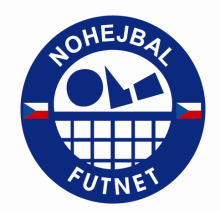 Vladimír Hlavatý, Hradištní 116, 36018 Karlovy Vary-Tašovicetel. 606 748 494, mail: nohejbal.kvary@seznam.cz, http://www.nohejbal-kv.czBankovní spojení: 275 369 83 69 / 0800Zápis č. 2/2017
ze schůze Výkonného výboru Karlovarského KNSTermín konání:	Úterý 08. 08. 2017 v klubovně SK Liapor Witte v DoubíÚčast: 	Vladimír Hlavatý, Jiří Linhart, Luboš Fasura, Zdeněk Rendl; omluveni Jaroslav Herman a David Sinkule. VV je usnášeníschopnýProgram jednání
Krajský přebor družstev mužů Karlovarského kraje
– VV schvaluje výsledky a tabulku základní části KPDM po 10. kole základní části.
– VV kontumuje nesehrané utkání 3. kola Slovan Karlovy Vary – TJ Dvory výsledkem 0:0 s bodovým ziskem 0 bodů pro oba soupeře. Důvod: Ani za osm týdnů se soupeřům nepodařilo sjednat náhradní termín pro utkání, které bylo v původním termínu (čtvrtek 11. května) odloženo kvůli nepříznivému počasí.
– VV kontumuje nesehrané utkání 7. kola NK Andělská Hora – TJ Dvory výsledkem 5:0 ve prospěch domácích. Podle článku 11 Rozpisu soutěže domácí družstvo získává do konečné tabulky 2 body, hostující jeden bod ztrácí. Důvod: Hosté se k utkání nedostavili, náhradní termín nebyl sjednán. 
– VV schvaluje konečnou tabulku základní části KPDM a ukládá sekretáři VV KNS vypracovat termínovou listinu nadstavbové části soutěže. Termín: do 15. srpna 2017
– Zápisy o utkání – VV vyslovuje silné znepokojení nad způsobem, jakým většina oddílů plní povinnost zaslání zápisu o utkání řídícímu orgánu soutěže (čl. 10 Rozpisu). Z třiceti utkání základní části soutěže bylo doručeno pouze 11 zápisů, dvě utkání byla kontumována a nedoručeno tak zůstává 17 zápisů! VV upozorňuje všechny účastníky KPDM, že v nadstavbové části nebude podobná praxe v žádném případě tolerovaná a nedoručení zápisu bude považováno za důvod ke kontumaci! 
Hrací systém nadstavbové části KPDM
– první část (semifinále) play off se odehraje systémem 1. – 6., 2. – 5. a 3. – 4. na dvě vítězná utkání. První a případné třetí utkání se hrají na hřišti družstva, které se v konečné tabulce základní části umístilo lépe (výměna pořadatelství je možná po vzájemné dohodě obou soupeřů a ohlášení řídícímu orgánu soutěže).
– druhá část (finále) play off se odehraje jako jednokolový turnaj tří účastníků v jeden den na dvorcích SK Liapor Witte v Doubí. VV KKNS deleguje kvalifikované rozhodčí a v případě nepříznivého počasí zajistí náhradní hrací plochu v hale. 
– semifinále play off se hraje na tři dopady, finálový turnaj na dva dopady míče.
– účastníci finálového turnaje se v konečné tabulce soutěže umístí ve stejném pořadí na 1. – 3. místě, poražení semifinalisté se v konečné tabulce soutěže umístí na 4. – 6. místě v pořadí podle umístění v konečné tabulce základní části.
Termíny nadstavbové části KPDM
1. utkání semifinále v týdnu od 4. do 8. září 2017
2. utkání semifinále v týdnu od 11. do 15. září 2017
3. utkání semifinále v týdnu od 18. do 22. září 2017
Finálový turnaj v sobotu 30. září 2017
VV upozorňuje všechny oddíly, že utkání nadstavbové části KPDM musí být sehrána v určených termínech, odklady nejsou vzhledem k roční době možné!
Okresní přebor družstev mužů Karlovarska a Sokolovska
– VV schvaluje výsledky a tabulku OPDM. Do prázdnin bylo odehráno 10 ze 14 kol, zbývající se hrají po prázdninách. Negativním jevem je neúměrně velký počet nesehraných utkání, ze 40 bylo odloženo 11 a plný počet 10 utkání nemá odehraný ani jeden účastník soutěže! Varující je přístup družstva Spartaku Horní Slavkov, které má odložených šest utkání a nejeví příliš aktivity při jednání o dohrávkách. Pochvalu naopak zasluhuje družstvo Božího Daru, které si dokázalo dvě dohrávky sjednat a odehrát i o prázdninách (s Nejdkem B a Motlíky). 
– VV vyzývá všechny oddíly, aby se vynasnažily odložená utkání sehrát ještě o prázdninách, a žádá oddíl TJ Spartak Horní Slavkov o větší vstřícnost při sjednávání náhradních termínů.
Krajský přebor družstev žáků Karlovarského kraje
– KDPŽ se hraje turnajovým způsobem jako neoficiální soutěž otevřená i pro družstva žáků z oddílů, které nejsou členy ČNS. Přihlásily se čtyři oddíly – SK Liapor Witte Karlovy Vary, TJ Jiskra KONAN Nejdek, KNSP Sedlec a TJ Dvory (v průběhu soutěže změna názvu na Slavia Karlovy Vary). Odehrány jsou tři turnaje, všechny na dvorcích SK Liapor Witte v Doubí. 
– Průběžné pořadí KPDŽ: 1. Jiskra KONAN Nejdek, 2. SK Liapor Witte, 3. Slavia Karlovy Vary, 4. KSNP Sedlec
– Příští turnaj: čtvrtek 14. září, pořádá Jiskra KONAN Nejdek.
Příspěvky na mládež
VV schvaluje převod z účtu KNS ve výši 1000,- (tisíc) Kč pro oddíl TJ Jiskra KONAN Nejdek jako příspěvek na uspořádání veřejného náborového turnaje ZŠ v Nejdku.Vladimír Hlavatý
předseda KKNSPřílohy:
1. Výsledky základní části KPDM 2. Výsledky OPDM po 10. kole
3. Výsledky KPDŽ po třech turnajích
